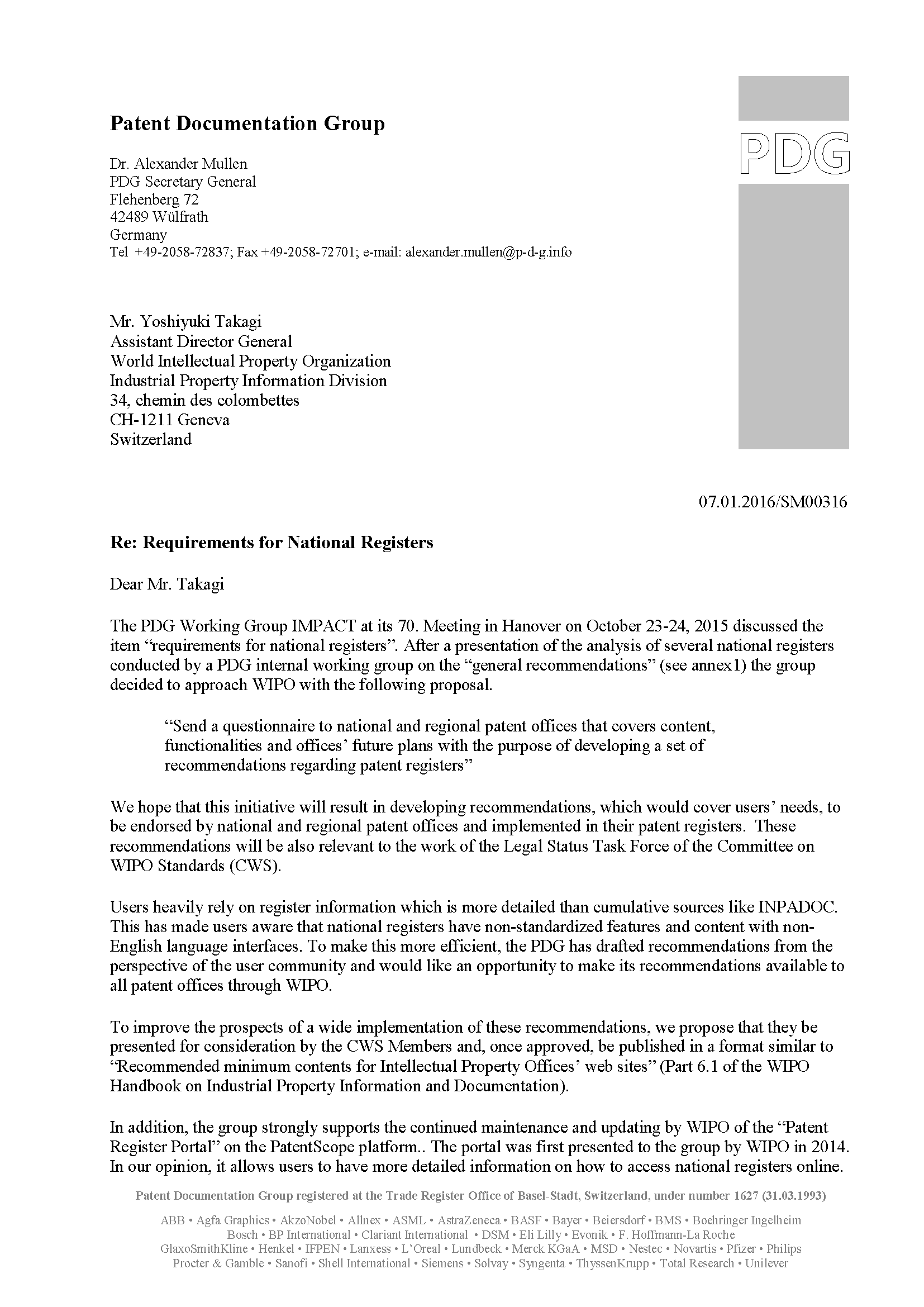 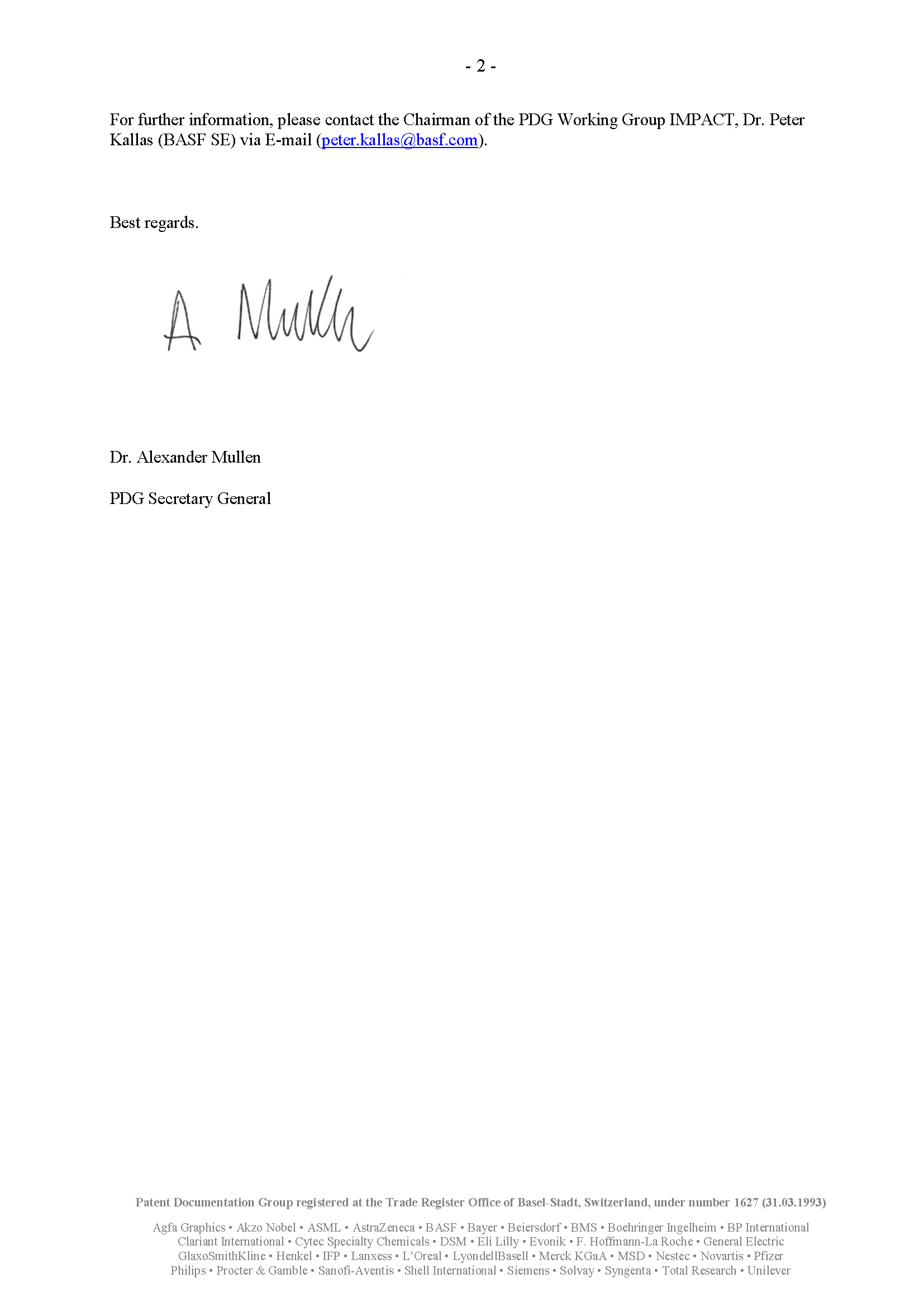 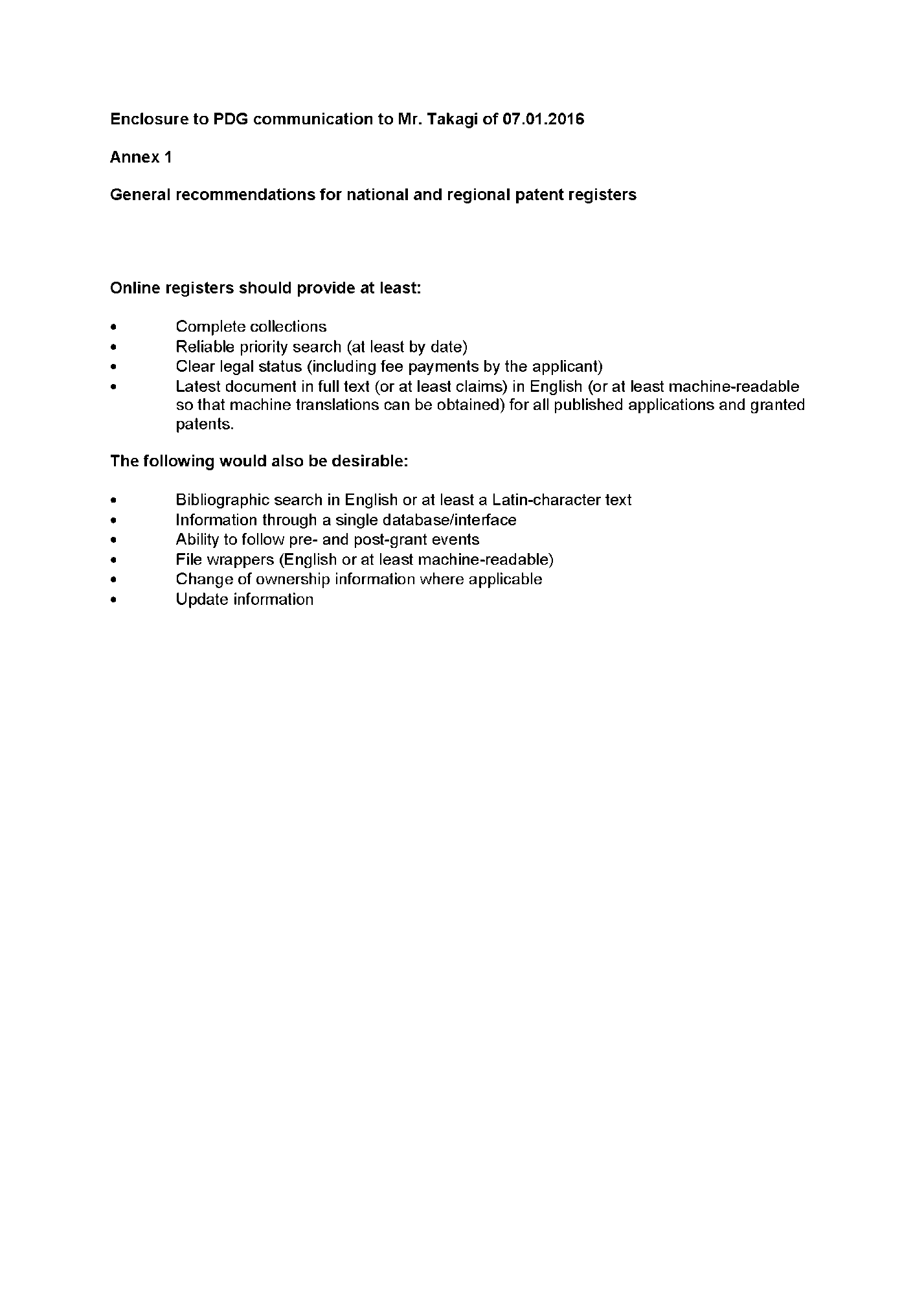 [附件三和文件完]